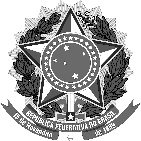 MINISTÉRIO DA EDUCAÇÃOUNIVERSIDADE FEDERAL DE SANTA CATARINACENTRO DE CIÊNCIAS DA SAÚDEPROGRAMA DE PÓS-GRADUAÇÃO EM ODONTOLOGIACAMPUS UNIVERSITÁRIO REITOR JOÃO DAVID FERREIRA LIMA - TRINDADE CEP: 88040-970 - FLORIANÓPOLIS - SCPÁGINA: ppgo.ufsc.br   E-MAIL: ppgo@contato.ufsc.brTELEFONE: (48) 3721-6132Anexo ISOLICITAÇÃO DE VALIDAÇÃO DE CRÉDITOS* Repetir quantas vezes necessário este quadro. ** Anexar cópia do Histórico Escolar e Plano de Ensino das disciplinas. A documentação apresentada deve conter obrigatoriamente as informações solicitadas. Nestes termos, peço deferimento.Data:________________________________________________Assinatura do Aluno Requerente________________________________________________Assinatura do OrientadorAo Programa de Pós-Graduação em Odontologia Eu,_________________________________________________________________, matrícula nº___________________, aluno(a) do curso de _________________, da área de concentração ___________________________venho requerer a Vossa Senhoria a validação dos créditos obtidos em disciplinas, a seguir relacionadas: Nome da DisciplinaNome da DisciplinaSemestre/ano que foi cursada:Nome do Programa/Curso e Instituição:Nº Créditos e Carga horária:Tipo de disciplina (teórico/teórico-prático)Conceito:Professor Responsável: